Пирамидки6 декабря во второй младшей группе прошло занятие по художественно – эстетическому развитию аппликации «Пирамидки».С целью учить ребенка изображать пирамидки в уменьшающейся последовательности, закреплять знания цветов (красный, желтый, зелёный), геометрических форм (овал, круг), формировать умение правильно держать кисточку, пользоваться салфеткой при наклеивании; воспитывать аккуратность.Была создана проблемная ситуация, дети услышали, плачь мышонка, который не мог собрать пирамидку. Ребята охотно согласились помочь ему.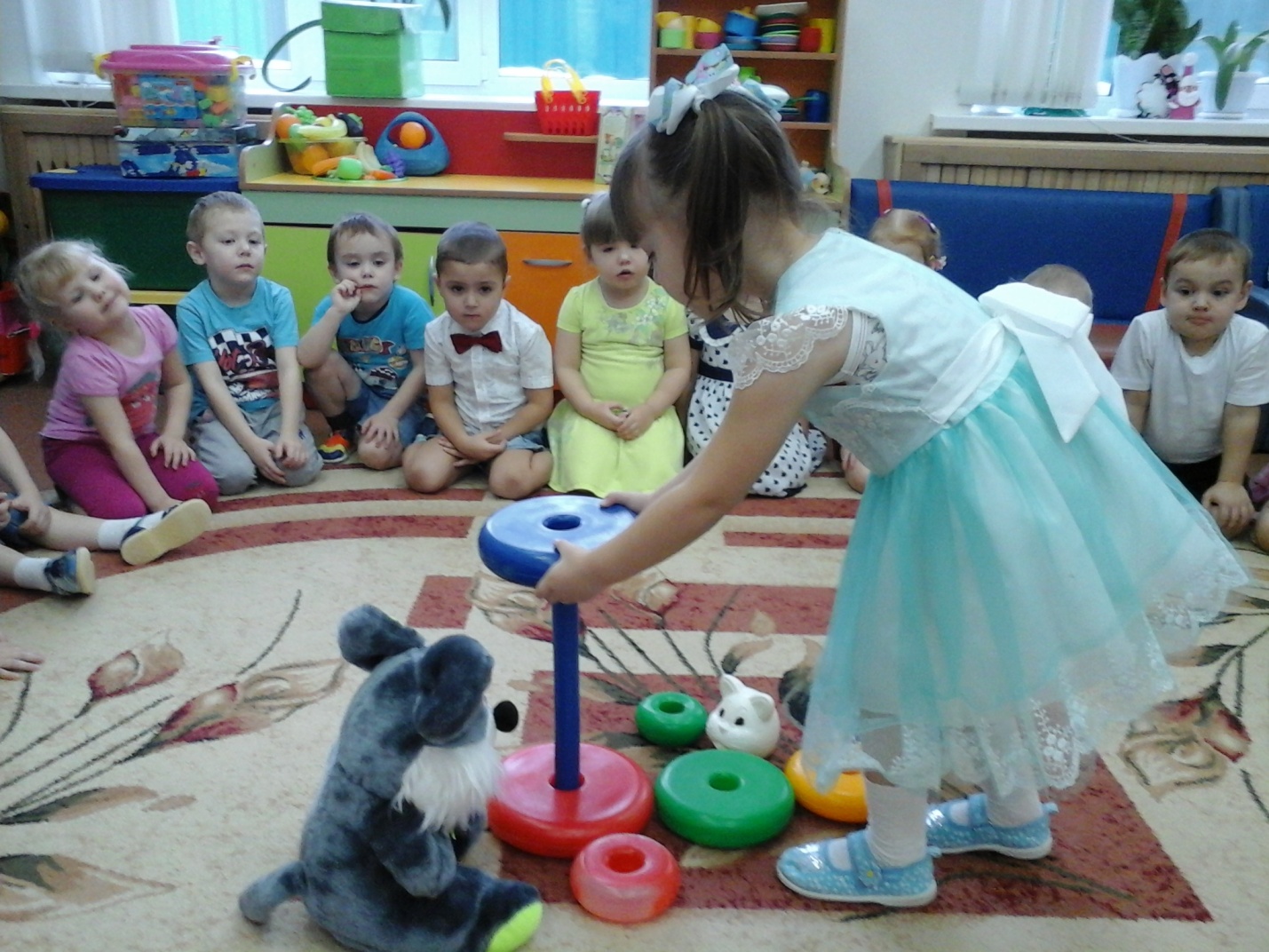  Выбирали самое большое колечко и называли его цвет. Мышонок поблагодарил ребят, рассказал, что у него много друзей мышат, которые тоже хотели бы научиться собирать пирамидки правильно. 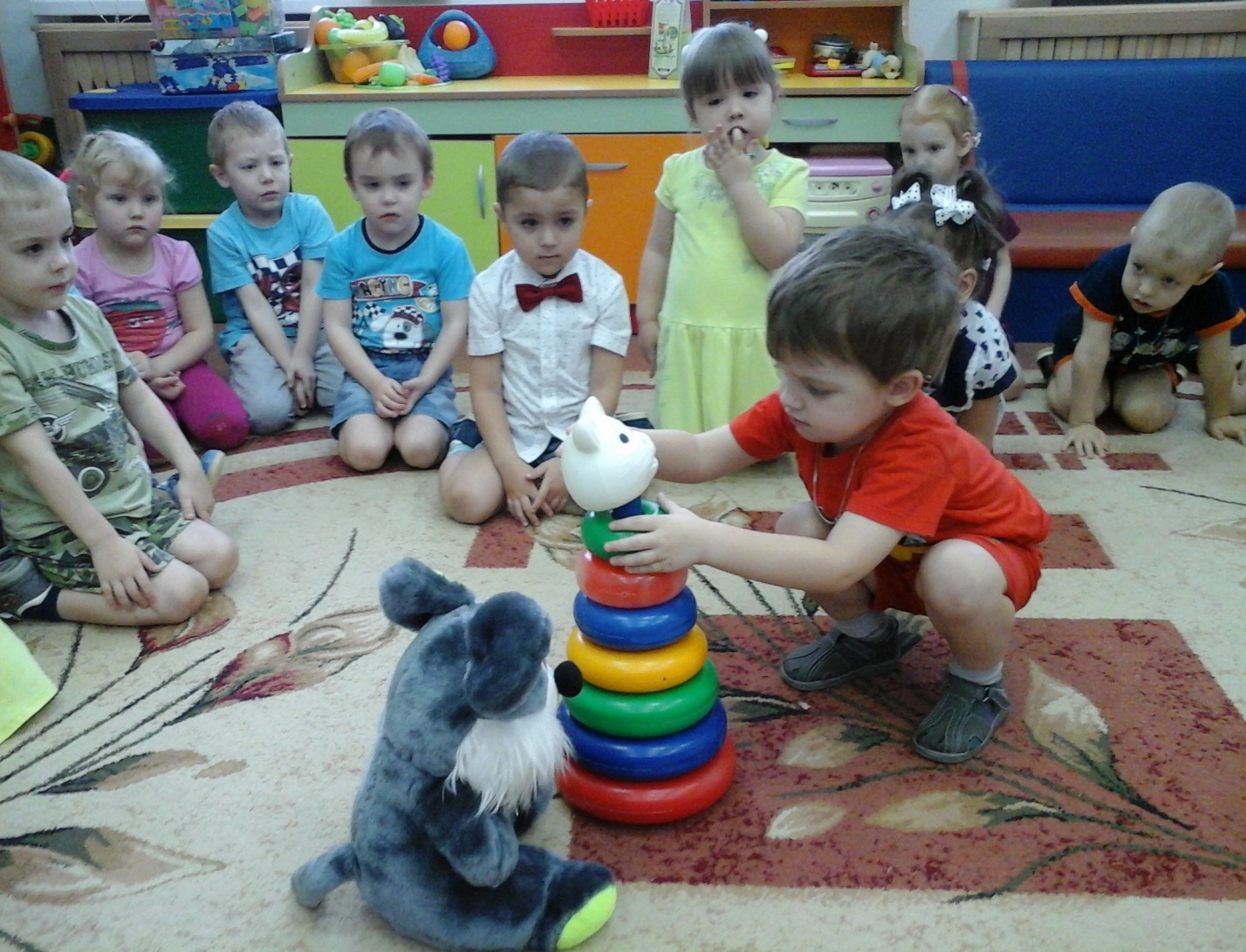 Ребята решили сделать для них пирамидки из бумаги.  Послушали стихотворение «Пирамидка» Э. Сницарук.Я собираю пирамидку,Как не легко ее собрать!Колечек много разноцветных-Один, два, три, четыре, пять.Надену первое - большоеКак трудно стержень мне поймать!Теперь еще одно, но меньше,Осталось - три, четыре, пять.Потом пришел мой брат Кирюша,Спросил: «Тебе помочь собрать?»Колечки вместе мы надели,Теперь их стало ровно пять.Выполнили физминутку:По дорожке ты шагай,Ноги выше поднимай. (Шагают высоко поднимая колени)И немного поскачи,Только, друг мой, не спеши. (Подскоки)На носочках мы шагай,Свою спинку выпрямляй. (Ходьба на носочках)И попрыгай по дорожке,Хороши пружинки - ножки. (Прыжки на двух ногах вперед)Дальше весело шагай,Маршируй, не отставай.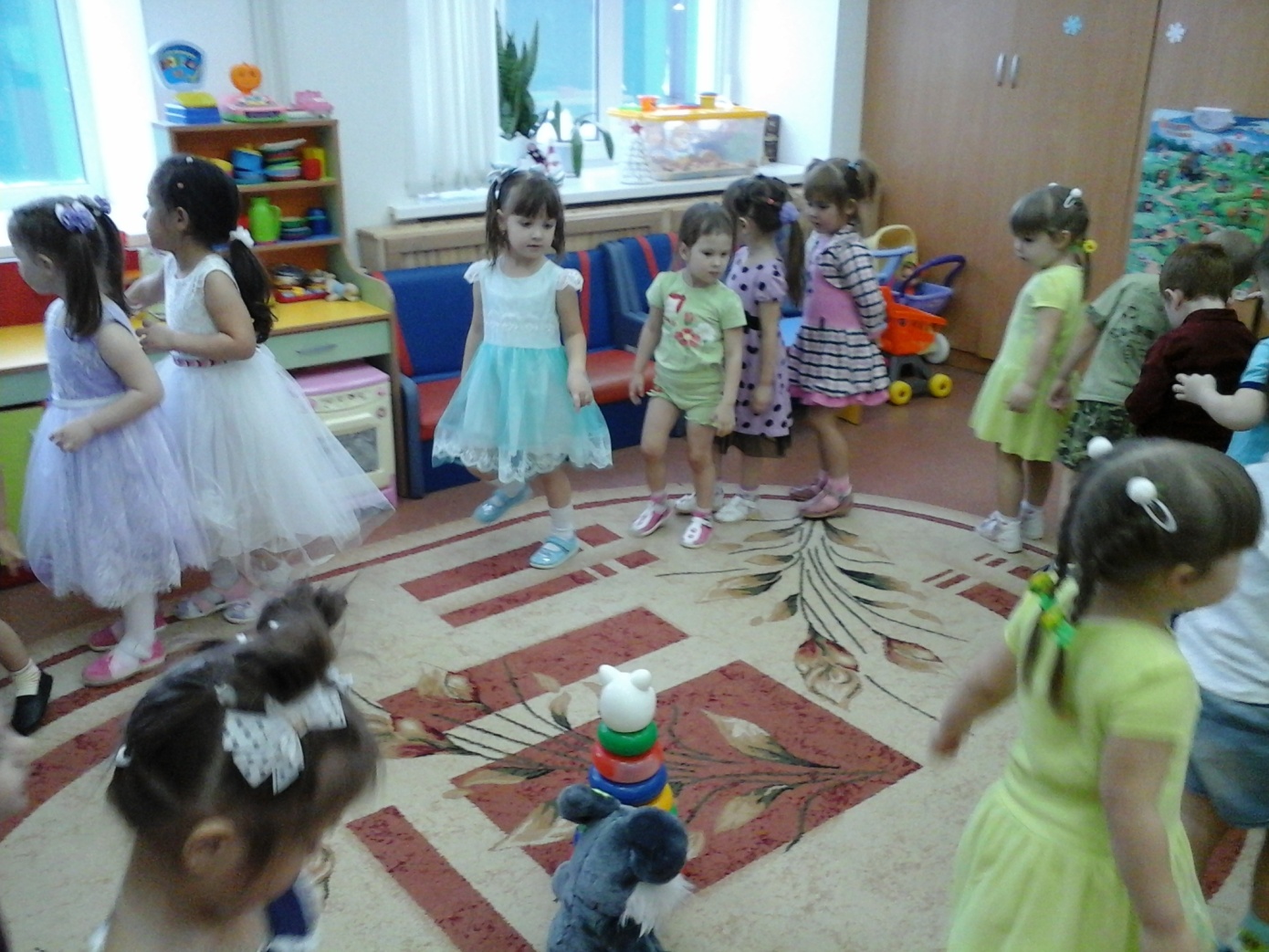 Вот мы и пришли, садитесь за столы. И приступили к творчеству.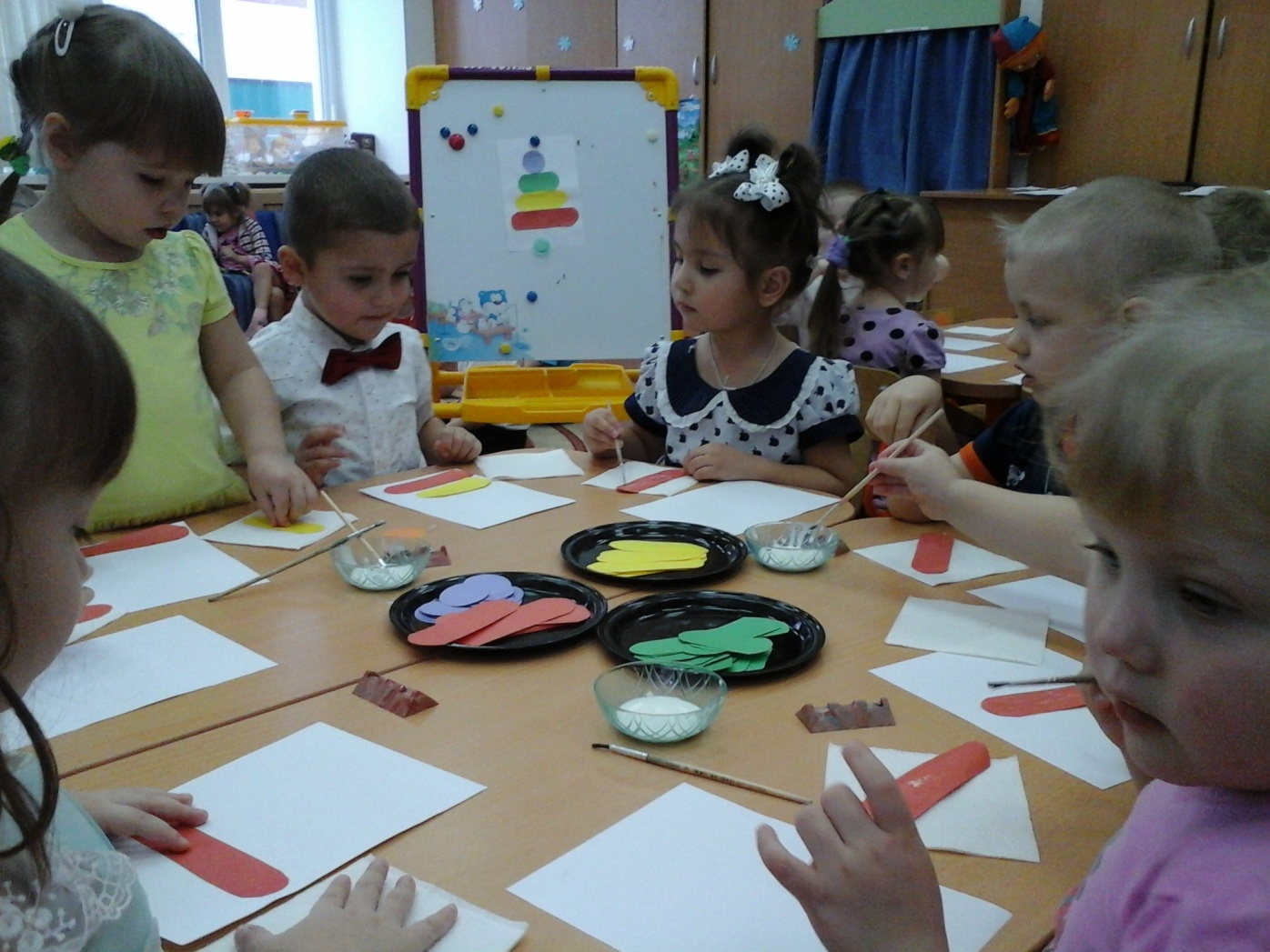 В конце занятия была организована выставка, на которой дети вместе с мышонком рассмотрели свои работы.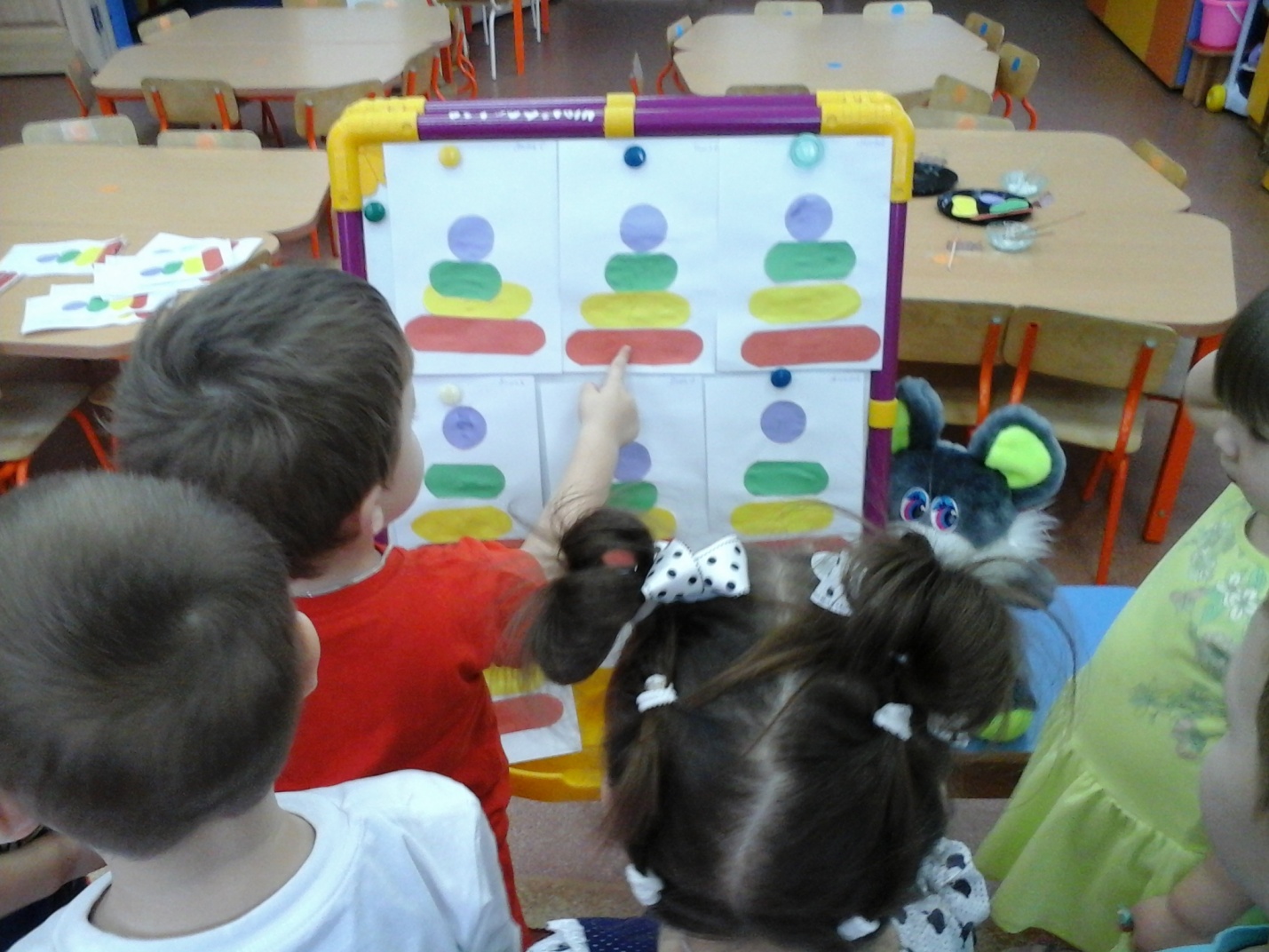  Мышонок пообещал ребятам, что он больше не будет плакать, так как ему стало радостно и весело. Он запомнил, как правильно нужно собирать пирамидки, как пользоваться кисточкой и салфеткой и расскажет об этом своим друзьям. Материал подготовила воспитательМА ДОУ АР детский сад «Сибирячок»Гущина М.Ю.